К сожалению, официальные данные отсутствуют, но мы не теряем надежду найти информацию о герое.Просим всех, кто владеет какой-либо информацией, откликнитесь!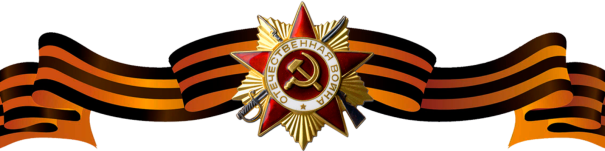 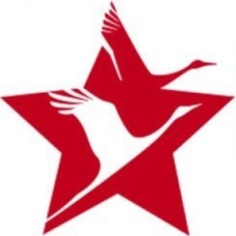 Разумов Владимир ИвановичРазумов Владимир ИвановичРазумов Владимир Иванович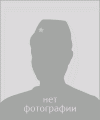 